Составные компоненты страховочной привязи Fantom (картинка привязи)Страховочная точка А* на спинеРегулировочная пряжка задней точки страховкиПлечевые лямки с мягкими подкладкамиПередние регулировочные пряжкиГрудная страховочная точка  А* выполненная из текстильной петлиПоясная точка D* для позиционирования на рабочем канатеСистема крепления грудного зажима в виде текстильной стропы с зажимомПояс с мягким кушакомМаркировка (расположение)Боковые точки В* для позиционирования выполненные из текстиляПетли для развески дополнительного снаряжения ( максимальная нагрузка 5 кг)Пряжки для регулировки ножных обхватов* Точки для присоединения страховочного устройства маркированы буквой «А»Размерная сетка привязи Fantom/Craft fullОбват поясаОбват ногРостТаблица 1.КАРТИНКА С ПРАВИЛЬНЫМ ОДЕВАНИЕМ ПРИВЯЗИ1. Область применения и основные положения.Эта инструкция не может заменить специального обучения, она не научит вас методам работы на высоте: вы должны получить квалифицированное обучение перед использованием этого продукта.Выполнение работ на высоте относятся к работам с повышенной опасностью и должны осуществляться работниками старше 18 лет, имеющими медицинский допуск и  прошедшими специальную подготовку. В состав системы обеспечения безопасности работ на высоте входят: 
а) анкерная точка; 
б) привязь (страховочная, для удержания, для позиционирования, для положения сидя); 
в) соединительная или соединительно-амортизирующая подсистема (стропы, канаты, карабины, амортизаторы, средство защиты втягивающегося типа, средство защиты от падения ползункового типа на гибкой или на жесткой анкерной линии и др.)Работодатель обязан обеспечить правильный подбор СИЗ обеспечивающих безопасность выполнения и непосредственное выполнение самой работы, проверить совместимость используемых СИЗ.Каждое СИЗ от падения с высоты имеет ограничения по использованию. СИЗ должно использоваться  только в соответствии с его прямым назначением, описанным в данной инструкции.Страховочная привязь это используется в сочетании с другими компонентами системы защиты от падения. Необходимо рассчитать и контролировать минимальный запас высоты под работником, которое не допускает контакта его с рабочей поверхностью или любым препятствием в случае падения. Точки закрепления страховочных систем расположены исключительно в верхней части туловища и обозначены символом «А»Привязь для положения сидя применяется при работах с применением систем канатного доступа или для рабочего позиционирования. Длительное нахождение в привязи без движений может повлечь серьезные травмы или смерть.Привязь для позиционирования должна использоваться совместно с устройством для позиционирования. Анкерная точка должна располагаться на высоте пояса или выше, чтобы предотвратить попадание человека в зону возможного падения. Точки закрепления могут быть брюшными (поясная) или находиться сбоку. Боковые точки всегда должны использоваться совместно. Привязи, сертифицированные по стандартам ГОСТ Р ЕН 813(для положения сидя) и ГОСТ Р ЕН 358(для рабочего позиционирования) не могут быть использованы отдельно без страховочных. Обязательно необходима их интеграция с коллективними системами защиты от падения с высоты (например, сети) или индивидуальными средствами защиты (соответствующим ГОСТ Р ЕН 363).2. ИспользованиеДля правильной и безопасной работы работник обязан правильно одеть и отрегулировать привязь. РИС. 1 (как правильно одеть рисунок)Лишняя стропа должна быть уложена и зафиксирована в специальных текстильных фиксаторах, чтобы она не мешала выполнению работ.Для безопасного использования привязи, страховочная точка А на спине должна быть отрегулирована правильно и располагаться между лопаток.После начальной регулировки привязи, рекомендуется зависнуть на малой высоте касаясь земли ногами на каждой точке прикрепления, для проверки того, что в привязи удобно и она обеспечивает достаточный комфорт для предполагаемого применения и оптимально отрегулирована.Петли для развески должны использоваться только для развески дополнительного снаряжения. Запрещено нагружать весом более 5 кг.ВНИМАНИЕ: ЗАПРЕЩЕНО использовать эти петли для страховки, передвижения по канату.Установка грудного зажима.Для долговременного подъема по рабочему канату рекомендуется использовать совместно ручной и грудной зажимы.Правильная установка грудного зажима указана на картинке (рисунок).Нижняя часть грудного зажима крепиться с помощью карабина типа «рапид», верхняя часть крепиться с помощью встроенной поддержки кроля.3. Хранение и транспортировкаСИЗ от падения с высоты должны транспортироваться в упаковке, которая обеспечит защиту от механических, химических и природных воздействий. Хранить привязи следует сухими и очищенными от загрязнений, при температуре от 5° до +30°С, вдали от прямых солнечных лучей и отопительных приборов.Запрещено хранение привязей в одном помещении с ГСМ, кислотами и другими химикатами.Только ручная стирка, в воде с температурой 30 °С с применением жидкого нейтрального моющего средства. Машинная стирка запрещена!!!!Сушить привязь необходимо в расправленном виде,  вдали от источников тепла и прямых солнечных лучей.4. Гарантийные обязательства.Срок хранения и эксплуатации – 5 лет с даты производства. Гарантия – 1 годГарантия не распространяется на следующие случаи: естественный износ и старение, внесение изменений в конструкцию изделия, нарушение условия хранения, транспортировки и эксплуатации, повреждения, небрежности, использование изделия не по назначению, в случае отсутствия идентификационных маркировок производителя, при наличии следов механического, химического и теплового воздействия.В случае наличия одного из следующих дефектов, изделие должно быть немедленно отбраковано: Имеются повреждению силовой стропыИстек срок хранения и эксплуатации Имеются повреждения силовых швов Пряжки деформированы или на них появились трещины Ленты плохо скользят через пряжкибыли проведены действия по ремонту, изменению конструкции и/или внесены дополнения в конструкцию, не санкционированные производителем;возникли сомнения в целостности СИЗ от падения с высоты.ВНИМАНИЕ!!!!При работе с агрессивными химическими веществами, при экстремальных температурах, при контакте с острыми краями, после остановки падения – срок эксплуатации может сократиться до одного применения.5. Периодическая проверка и выбраковка.Перед каждым применением привязь должна быть проведена тщательная тактильная и визульная проверку и убедиться что привязь находиться в рабочем состоянии и функционирует правильно.Работник обязан осмотреть силовую стропу, швы, регулировочные пряжки на предмет отсувтсивя механических, тепловых, химических и прочих повреждений.Лента не должна иметь заломов, повреждений и следов теплового воздействия.Швы не должны иметь выбитых нитей, строчка должна быть ровной.На железных элементах привязи (коуши, пряжки) не должны иметь следов мезханического воздействия и так же следов коррозии.В случае возникновения сомнений в безопастности использования привязи – работник обязан обратиться к компетентному лицу (специалист по проверке СИЗ) или к производителю для консультации.Не реже 1 раза в 12 месяцев СИЗ от падения с высоты должны проходить периодическую проверку компетентным лицом или самим производителем.Интервал проверки может быть сокращен, если СИЗ используется в сложных условиях.Компетентное лицо должно пройти обучение и получить аккредитацию у производителя.«Компетентное лицо по проверке СИЗ от падения с высоты» относится к 3 группе по безопасности работ на высоте (п.11, приложение № 1 Правил-155н).Результаты проведения проверки заносятся в формуляр изделия (пример таблица 1)ВСЕ КОМПОНЕНТЫ СТРАХОВОЧНОЙ СИСТЕМЫ, КОТОРЫЕ УЧАВСТВОВАЛИ В ОТСАНОВКЕ ПАДЕНИЯ – ПОДЛЕЖАТ ВЫБРАКОВКЕ и СПИСАНИЮ.МАРКИРОВКАEAC  ТР ТС 019/2011ГОСТ Р ЕН 361 358ПРИВЯЗЬ FANTOM АРТ.                                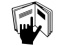  Дата выпуска:Серийный номер:Переодическая проверка (дата проведения проверки)Переодическая проверка (дата проведения проверки)Переодическая проверка (дата проведения проверки)Переодическая проверка (дата проведения проверки)Переодическая проверка (дата проведения проверки)Переодическая проверка (дата проведения проверки)Переодическая проверка (дата проведения проверки)Переодическая проверка (дата проведения проверки)Переодическая проверка (дата проведения проверки)Переодическая проверка (дата проведения проверки)Переодическая проверка (дата проведения проверки)Переодическая проверка (дата проведения проверки)Переодическая проверка (дата проведения проверки)Переодическая проверка (дата проведения проверки)годмесяцмесяцмесяцмесяцмесяцмесяцмесяцмесяцмесяцмесяцмесяцмесяцмесяцПереодическая проверка (дата следующей проверки)Переодическая проверка (дата следующей проверки)Переодическая проверка (дата следующей проверки)Переодическая проверка (дата следующей проверки)Переодическая проверка (дата следующей проверки)Переодическая проверка (дата следующей проверки)Переодическая проверка (дата следующей проверки)Переодическая проверка (дата следующей проверки)Переодическая проверка (дата следующей проверки)Переодическая проверка (дата следующей проверки)Переодическая проверка (дата следующей проверки)Переодическая проверка (дата следующей проверки)Переодическая проверка (дата следующей проверки)Переодическая проверка (дата следующей проверки)годмесяцмесяцмесяцмесяцмесяцмесяцмесяцмесяцмесяцмесяцмесяцмесяцмесяцДокумент по оборудованиюДокумент по оборудованиюДокумент по оборудованиюДокумент по оборудованиюДокумент по оборудованиюДокумент по оборудованиюДокумент по оборудованиюДокумент по оборудованиюДокумент по оборудованиюОборудование Оборудование Оборудование Оборудование Оборудование Оборудование Оборудование Оборудование Оборудование Модель и тип/идентификация:Модель и тип/идентификация:Модель и тип/идентификация:Торговое наименованиеТорговое наименованиеТорговое наименованиеИдентификационный номерИдентификационный номерПроизводительПроизводительПроизводительАдресТелефон, факс, email, веб-сайт АдресТелефон, факс, email, веб-сайт АдресТелефон, факс, email, веб-сайт Год изготовления/дата истечения срока службыГод изготовления/дата истечения срока службыДата покупкиДата покупкиДата покупкиДата первого примененияДата первого примененияДата первого примененияПрочая релевантная информация (напр., № документа) Прочая релевантная информация (напр., № документа) Хронология периодических проверок и ремонтов Хронология периодических проверок и ремонтов Хронология периодических проверок и ремонтов Хронология периодических проверок и ремонтов Хронология периодических проверок и ремонтов Хронология периодических проверок и ремонтов Хронология периодических проверок и ремонтов Хронология периодических проверок и ремонтов Хронология периодических проверок и ремонтов Дата  Дата  Причина внесения записи (периодическая проверка или ремонт) Обнаруженные дефекты, проведенные виды ремонта, прочая  информацияФамилия и подпись компетентного лицаФамилия и подпись компетентного лицаФамилия и подпись компетентного лицаСледующая запланированная дата периодической проверки                    Следующая запланированная дата периодической проверки                    